Внеклассное мероприятие «Здравствуй, Птичья страна»Цель: воспитание экологической культуры и экологического сознания.Задачи: уточнить знания учащихся о многообразии птиц, живущих в нашей области и их значение для природы; совершенствовать умения учащихся узнавать птиц по их устному описанию; расширять знания детей о птицах, условиях их обитания. Развивать внимание, память, логическое мышление, речь учащихся. Воспитывать любовь к природе, доброе и бережное отношение ко всему живому, желание работать с энциклопедиями, справочникам. Оборудование: иллюстрации «Птицы», выставка книг на тему: «Что читать о птицах», запись голоса птиц.Ход мероприятия.1.  Организационный момент.Звучит музыка «Пение птиц». Дети входят в класс и занимают свои места. Педагог начинает говорить и музыка смолкает.Вводное слово педагога.          Удивительные творения природы – птицы – радуют нас своей подвижностью, и голосом, и обликом. Они поистине эталон прекрасного на земле. Недаром люди всегда проявляли и проявляют заботу о пернатых друзьях.         Вы никогда не задумывались над тем, чем отличаются птицы от других животных, чем привлекают они нас?         Конечно же, самое главное: птицы летают, и у каждой свой стиль в полете. Орлы и некоторые крупные морские птицы подолгу плавно парят, порой пролетая за день более . Серые журавли могут подниматься не высоту до , а горные гуси взмывают над облаками, оставляя внизу заснеженные шапки горных вершин Памира. Стрижи и жаворонки не только неутомимы в полете, но при этом еще постоянно поют.        У птиц необычно острое зрение, ведь им надо с огромной высоты разглядеть добычу.        Едва ли найдется в животном мире (за исключением, пожалуй, рыб) существа столь причудливо окрашенного, как птицы: взять хотя бы попугаев или наших щеглов.       И наконец –  птицы поют. Чиж дарит нам незатейливую песенку, очень нежную. Очаровывают и завораживают удивительные трели соловья: нежные мелодичные фразы сменяются то резким свистом, то щелканьем.На одном занятии трудно рассказать обо всех птицах, только на территории России живет более 700 видов различных птиц. Сегодня мы познакомимся с некоторыми птицами, живущими в нашей Белгородской области. 2. Сообщения воспитанников.Педагог. Хоть я не молоток - по дереву стучу;В нем каждый уголок обследовать хочу. Хожу я в шапке красной и акробат прекрасный.-Кто же это, ребята? Вы догадались? Это дятел.  Правильно. Воспитанник 1: Вся жизнь дятла проходит на деревьях. Здесь он добывает себе корм из-под коры деревьев, пищей ему служат личинки жуков и насекомых, живущие в коре и древесине. Добывает пищу дятел  своим тонким длинным клювом. Язык дятел высовывает на 10-. Большие насекомые прямо нанизываются на язык, а мелкие – прилипают к нему. Он начинает добычу пищи в 6 часов утра и продолжает до 9-10 часов вечера. За это время он истребляет огромное количество жуков- короедов. Питается также и семенами хвойных деревьев.Ноги у него приспособлены к лазанию по стволам деревьев. Пальцы на ногах имеют острые когти и расположены не так, как у других птиц. Два пальца направлены вперед, а два - назад. Это помогает  прочно держаться за кору деревьев.        Как внимательный, врач, дятел осматривает, выстукивает, выслушивает каждое дерево. И если дерево заражено, дятел принимается долбить его. По следам работы дятлов легко узнать, заражен лес или здоров. Но этого мало: дятел в лесу не только    врач, еще  плотник. За свою жизнь он выдалбливает десятки дупел; дупла служат домиками, в которых с удовольствием поселяются на летний сезон скворцы, мухоловки, синицы многие другие очень полезные птицы.Педагог. А кто это так бойко перескакивает с одного сучка березки на другой? Кто это выводит протяжно и звонко в солнечный полдень свою песенку: «Синь-синь-синь»? Пусть я птичка-невеличка.    У меня, друзья, привычка: Как начнутся холода, прямо с севера сюда! - Ребята, вы узнали эту птицу? Это синица.Воспитанник 2: Синичку  можно увидеть не только в лесу, но и в городских парках, она  маленькая, как воробышек. У нее черная шапочка, желтая грудка, зеленая спинка и острый черный клюв. Синицы охотно поселяются в старых хвойных лесах. Место для гнезда выбирают в гнилом пне или занимаю пустые дупла, сделанные лесным плотником - дятлом. Зимой охотно поедают семена ели, сосны и других растений. Эта птица встречается чаще других зимующих птиц. Летом она питается насекомыми, уничтожая большое количество вредителей леса и сада. Зимой синицы перекочевывают ближе к селениям и городам. Синицы часто прилетают на балконы и расклевывают завернутые в бумагу продукты. Любят они несоленое сало. Зимой трудно найти синицам пищу, поэтому надо устраивать для них «столовые». К кормушке, куда насыпают сухой паек, можно привязывать и кусочки сала.Педагог. Ребята, а как зовут эту птицу?На ветвях, украшенных снежной бахромой,Яблоки румяные выросли зимой.Яблоки по яблоне весело снуют.Гусениц мороженных яблоки клюют. Снегирь.Воспитанник 3: Вы меня сразу узнали по красной грудке снегиря. Он частый гость зимой в ваших лесах. Не случайно его имя связано с первым снегом. Посмотрите, какой у снегиря толстый черный клюв. Им он вылущивает семена ягод черемухи, можжевельника и рябины. Охотно поедает  семена ольхи и березы. Голос скрипучий «жи-ши», вместе с тем я издаю и мягкие звуки «фю-фю» «фьи-фьи».Педагог. Я весь день ловлю жучков.Уплетаю червячков.В теплые края не улетаю, Здесь под крышей обитаю.Воспитанник 4: Я расскажу вам о неприметном воробышке. У нашего воробья имеется много интересных особенностей. Пригладитесь, например, как взлетают птицы при появлении опасности — это похоже на своеобразный взрыв, после которого птицы «рассыпаются» в разные стороны множеством «осколков». А характер! Живя всю жизнь, бок о бок с человеком, воробьи сумели остаться гордыми и независимыми. Они не станут, как доверчивые синицы, брать у вас корм из рук. А посаженный в клетку воробей будет биться в ней до тех пор, пока человек не поймет, что приручить этих птиц бесполезно, и не выпустит обратно на волю. Воробьи – смелые бойцы. Часто можно увидеть, как стая этих птиц отгоняет ворону или голубя от лакомого кусочка. Воробьи главные защитники - сторожа городских парков и садов. Свое многочисленное потомство мы выкармливаем насекомыми и их личинками, принося большую пользу человеку.Педагог. Ребята нам рассказали о птицах, которые проводят снами зиму. Как называют таких птиц? Для зимующих птиц страшен голод и холод. За короткий зимний день птицы едва успевают утолить голод. Сыта птаха – и тепло ей под пухом и перьями. Не забывайте, ребята о птицах зимой. Устраивайте для них птичьи столовые. Помогайте им пережить трудное время.-А как называют птиц, которые прилетают к нам гнездоваться?Сейчас мы послушаем сообщения о перелетных птицах.-Что это за птица?До чего цветы в садах буйно расцвели!Распевают песни в них звонко… соловьи.Воспитанник 5:  Проснитесь на даче пораньше, и вы услышите пение соловья. Соловей, соловушка! Голосистая маленькая птичка. Поет свои песни о доброте, красоте родного края, о любви. Птичка неказистая - перышки окрашены в бурый цвет, брюшко посветлее, переходящее в белый цвет. Темные глаза-бусинки придают соловью особую прелесть.      Соловьи питаются только насекомыми. Вьют гнезда около земли, предпочитая молодые кустарники старым деревьям. Селятся обычно на опушках леса, по берегам рек, любят селиться в садовых кустах, поэтому их много на дачах. И если дачники - одинокие старички, в саду у них нет ребячьего визга, соловьи обязательно у них поселятся в кустах и цветниках, где растут розы и другие цветущие растения.Птенцы у соловьев вылупляются совершенно голые и слепые. Соловей помогает самочке высиживать и кормить птенцов, распевая в то же время свои соловьиные трели.В июне птенцы уже покидают родительский дом, а родители перестают петь и ведут тихий образ жизни.Педагог. Шитовило-битовилоПо-немецки говорило,Спереди шильце, сзади вильце,Испод - бело полотенце, Сверху – синенько суконце.Воспитанник 6: Молниями рассекают воздух ласточки – касатки. Часами носятся они в небе, ловя комаров и различных мошек, а потом усядутся на провода и отдыхают, чистят перышки. Тогда и можно рассмотреть эту птичку. Крылышки у нее длинные, узкие. Хвост вилочкой, сама чёрная с блеском, грудка белая, горло красновато-коричневое.Гнездятся ласточки-касатки только в поселках, в деревнях. Поэтому их и называют еще деревенскими ласточками. Гнездо из глины, смешанной со слюной. Лепят где-нибудь под крышей, под карнизом. Птенцы сидят в таком гнезде, как в чашке. А родители наловят в полях комаров и мошек. Прилетают в деревню и кормят малышей. Придет осень, исчезнут насекомые, нечего будет, есть ласточкам и улетят они тогда на юг.Педагог.  Мать, отца  не знаюНо часто называю,Детей знать не буду,Чужим сбуду.Воспитанник. 7: Кукушки – птицы перелетные. Кукушка среди наших птиц единственная, которая не имеет собственных гнезд и не занимает чужие для гнездования, она сама не выводит птенцов и не выкармливает их. Яйца самка-кукушка подкидывает в гнезда мелких насекомоядных птиц величиной до дрозда, независимо от того, гнездится та птица открыто или в каком-либо укрытии. Кукушка откладывает яйца через каждые 5-6 суток, за лето их бывает до 20-25. Для откладки яйца кукушка подыскивает гнездо с неполной кладкой. Обычно в каждое гнездо она подбрасывает только одно яйцо, а иногда взамен него выбрасывает яйцо хозяев гнезда. Как правило, хозяева гнезда не замечают подлога и добросовестно насиживают кукушечье яйцо наравне со своими. Когда кукушонок вылупляется в первые три дня он быстро растет, перегоняет в росте птенцов хозяев гнезда, а затем выталкивает их из гнезда. Приемные родители кормят только одного кукушонка. Они продолжают о нем заботиться и в первые дни, после того как он покинет гнездо.Педагог. Летом за пахарем ходит, а под зиму с криком уходит.Воспитанник. Первая птица, которая прилетает к нам с юга – это грач. Весной, когда тракторы готовят землю под яровую пшеницу, грачи особенно любят прилетать в поля. Они стаями сопровождают тракторы, собирая земляных червей и личинок майского жука.         Летом в полях грачи приучают подрастающую молодежь к самостоятельной жизни, ловят в траве кузнечиков и кобылок. Важно расхаживают черные птицы по зелени.         У старых грачей хорошо видно беловатое пятно вокруг клюва, и голос у них грубее, басистее. А молодые грачи совсем черные, карканье у них дребезжащее, детское. Спешат молодые птицы за родителями, выпрашивают корм, ссорятся друг с другом.            Свои гнезда грачи строят на деревьях, где-нибудь около деревни или на опушке рощи.Педагог. Спасибо вам, ребята! Много интересного вы рассказали нам о жизни птиц. В нашей области живут и другие птицы – это жаворонок, варакушка, скворец, перепел, дрозд, овсянка, трясогузка, серая славка и многие другие. Рассказ сопровождается показом иллюстраций птиц.          На территории Белгородской области насчитывается 208 видов птиц. На одном занятие трудно рассказать обо всех птицах, об этом вы узнаете в свободное время.3. Игра « Перелетные и зимующие птицы».А теперь, ребята, мы поиграем с вами в игру. Она называется «Перелетные и зимующие птицы». Если я назову перелетную птицу, вы должны поднять руки вверх. Если я назову зимующую птицу, вы должны, присесть.4.  Занимательная страничка.Сейчас  мы вспомним народные приметы, загадки о наших пернатых друзьях.Послушайте загадки. Кто это?1. Маленький мальчишка в сером армячишке.     По дворам шныряет, крохи собирает.Воробей2. «Тук-тук-тук!» - поутру носом он долбит кору.Сколько пользы этот нос нашим яблоням принес!Эта птица - молодчина: выбирает всех личинок,Ну, а чтоб жилось тепло, мастерит себе дупло.Много времени потратил на свое жилище... дятел3.  Он щебечет: «Чик-чирик!» Серый, ростом невелик. Скачет, скачет по дорожке, ищет зернышки и крошки. Что с опаскою глядишь? Что на крышу ты летишь? Я не трону, не робей, эй, пугливый... воробей.4. Вот опять гнездо себе мастерит в печной трубе.И туда, на крышу дома, тащит ветки и солому.Натаскает ваты, пуха - хорошо птенцам и сухо.    И в колодец-дымоход ни за что не влезет кот!Вот смекалка так смекалка! Это что за птица?.. Галка.
5. Ей на месте не сидится; все летает целый день,Суетится, суетится, целый день звенит: «Тень-тень!»Угадай-ка, что за птица? То веселая... синица.6. Стойкий, стужам неподвластный, песней славит он зарю.    Знать, недаром галстук красный дан с рожденья... снегирю.7. На шесте дворец, во дворе певец, а зовут его… скворец.8. Белокрылые хозяйки, над волной летают…чайки.9. Дитя еще не родился, а уже отдан на воспитание; у кого это? кукушкаА теперь, ребята, я назову вам несколько народных примет о птицах: «Воробьи дружно расчирикались – к оттепели»; «Дикие гуси летят, зимушку на хвосте тащат»; «Синица к избе – зима на дворе»; «Осенью птицы летят низко - к холодной зиме; высоко – теплой зиме».-	А кто из вас знает народные приметы, связанные с птицами?Воспитанники называют народные приметы.Зимой галки собираются к вечеру стаей и кричат - к ясной погоде,
к потеплению.Если зимой воробьи сидят на деревьях или строениях втихомолку –
будет снег без ветра. А дружно расчирикались – к потеплению.Когда зимой вороны собираются целой стаей, летают, кружатся и
каркают - жди снега или мороза.Если ворона купается ранней весной – к теплу.Если грачи прилетели до 14 марта – быть лету мокрому, а снег сойдет рано.Гуси высоко летят – воды будет много, низко – мало.Увидел скворца - знай: весна у крыльца.Летом ворона купается - к дождю.Если вороны летом летают стаями, высоко, поднимаются под тучи - к ненастью.Синица пищит - зиму вещает.•	Если журавли осенью летают высоко - осень будет продолжительной 5. Викторина «Узнай птицу»По словесному описанию ученики должны узнать птицу. Если птица названа, верно, ее иллюстрация помещается на доске.6. Чтение стихотворения.Звучит запись «Голоса птиц». Воспитанники читают стихотворения о птицах.7. Итог занятия.     Послушайте стихотворение и подумайте, о чем оно. Педагог вывешивает плакат со стихотворением. Первая буква каждой строки выделена красным цветом.  С утра и до позднего вечера,  Освоив полянки страниц,  Хозяйствует в книжке доверчиво.   Раздольная музыка птиц.   А может быть, с этого времени   Наступит иная пора –     И станет для птичьего племени      Милее еще детвора?!  Порадуют снова пернатые  Руладами сердце и слух,  И крепче подружат с юннатами  Речушка, и роща, и луг.  От неба до мира подводного  Давайте ж, как Родины речь,  Умом и душой благородную  Здоровье планеты беречь!  Единое многообразие  Мы будем ценить неспроста,  Любя и Европу, и Азию,  И наши родные места!- Что хотел сказать автор? А теперь запишите первые буквы строк этого стихотворения и прочитайте фразу, которая получилась.- Об этом мы должны помнить всегда! А сейчас обратите внимание на выставку книг. Эти книги помогут вам узнать многое о птицах.№п/п№п/пОписание.Ответ.Изображение птицы.11Это маленькая подвижная птичка с округлой головкой, короткой шеей, яйцевидным туловищем, короткими и округлыми крыльями. Клюв твердый, к концу заостренный. В холодную пору птицы
сидят, плотно прижавшись, друг к другу, нахохлившись.Воробей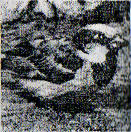     2Это красивая птица. У нее на голове черная шапочка, щеки белые, на горле черная полоса - галстучек, крылья и хвост серые, спина желто-зеленая, а брюшко - желтоеЭто красивая птица. У нее на голове черная шапочка, щеки белые, на горле черная полоса - галстучек, крылья и хвост серые, спина желто-зеленая, а брюшко - желтоеСиница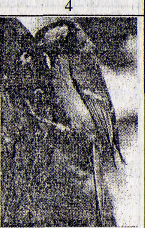     3У этой птицы красивое пестрое оперение: верх тела - черный, на голове и шее белые пятна, на сложенных крыльях белые полосы, подхвостье и темя красные. Клюв прочный и острыйУ этой птицы красивое пестрое оперение: верх тела - черный, на голове и шее белые пятна, на сложенных крыльях белые полосы, подхвостье и темя красные. Клюв прочный и острыйДятел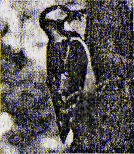      4У этой птицы верх головы, крылья, хвост - черные; спина голубовато-серая, а брюшко - красное. Клюв короткий, толстый, конической формы, черного цветаУ этой птицы верх головы, крылья, хвост - черные; спина голубовато-серая, а брюшко - красное. Клюв короткий, толстый, конической формы, черного цветаСнегирь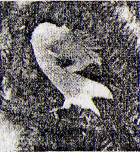      5Это небольшая птичка красного цвета, с цепкими лапками и характерным крестообразным клювомЭто небольшая птичка красного цвета, с цепкими лапками и характерным крестообразным клювомКлест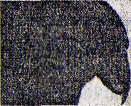 6Голова, крылья, хвост у этой птицы - черные, а по бокам белоснежные перышки. Хвост длинный, прямой, будто стрела. Клюв прочный и острый.Голова, крылья, хвост у этой птицы - черные, а по бокам белоснежные перышки. Хвост длинный, прямой, будто стрела. Клюв прочный и острый.Сорока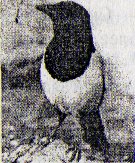     7У этой птицы крупное, продолговатое туловище, большие сильные ноги. Ходит она большими шагами. Клюв крепкий, большой. Голова, горло и крылья – черные, а остальное тело – серое.У этой птицы крупное, продолговатое туловище, большие сильные ноги. Ходит она большими шагами. Клюв крепкий, большой. Голова, горло и крылья – черные, а остальное тело – серое.Ворона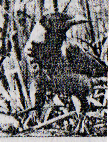 